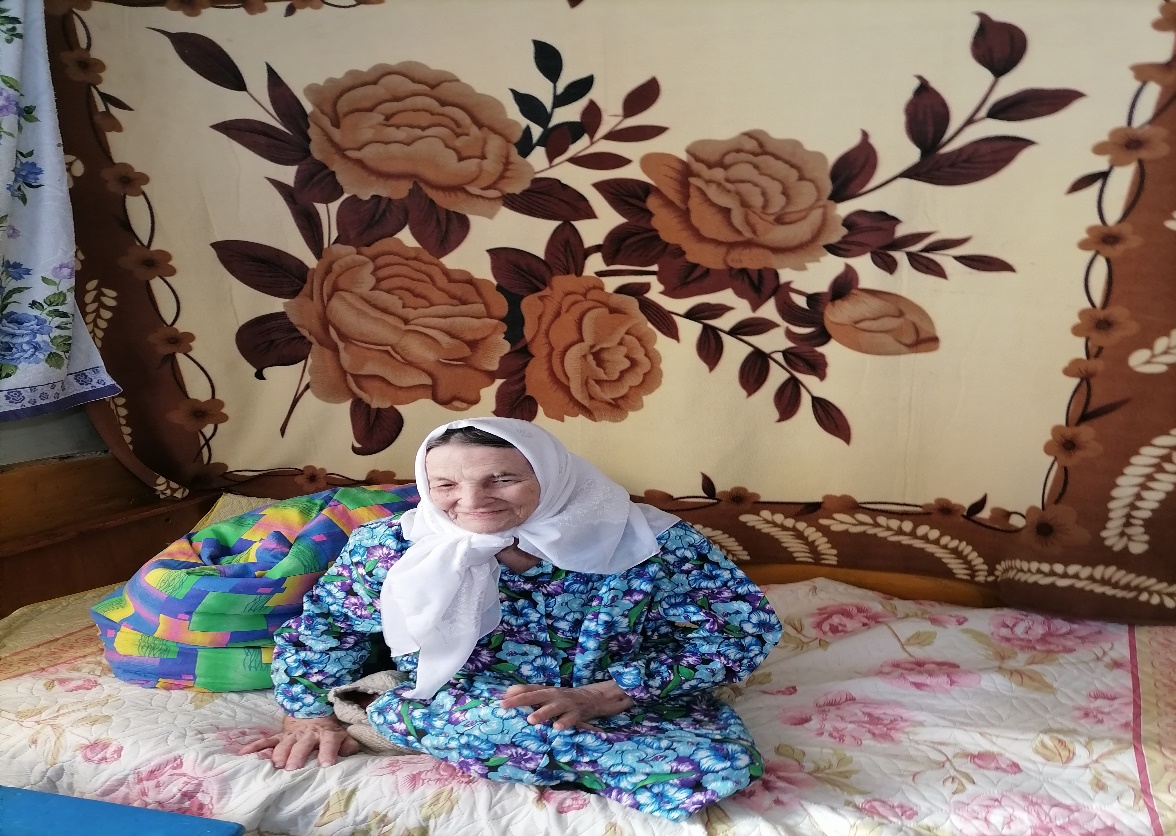 	Фасхутдинова Рушания Алимзяновна 15.02.1931 года рождения, уроженка села Шланга, инвалид с детства, во время войны по ее словам дома вязала для фронта варежки, носки, штопала дырявые мешки для колхоза  «Кызыл Йолдыз» с.Шланга Дрожжановского района ТАССР.  Одинокая, за ней  ухаживает социальный работник,  проживает в селе Шланга Дрожжановского района Республики Татарстан – одна. 